COVID-19 Terms in (…Your Langues …)AFRICAN UNION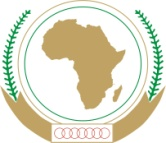 UNION AFRICAINEUNIÃO AFRICANAACALANNo.EnglishFrench LUGANDA1CoronavirusCoronavirusSsennyiga omukambwe2COVID-19La COVID-19 COVID-193LockdownconfinementOmuggalo4The African Academy of Languages (ACALAN)L'Académie africaine des langues (ACALAN)Akademe ya Afirika  Ey’ennimi (ACALAN)5QuarantineQuarantineKkalantiini6Coronavirus outbreak began in Wuhan China in December 2019L'épidémie du coronavirus a commencé à Wuhan en Chine en décembre 2019Nnawookeera wa Ssennyiga omukambwe yatandikira Wuhan e China mu Ntenvu wa 20197The SymptomsLes symptômesObubonero8FeverFièvreOmusujja9TirednessFatigueObukoowu10Dry CoughToux sèche Ekifuba ekikalu/ ekitakutuka11Aches and pain Douleurs et courbaturesNnakanyama n'obulumi12Nasal congestionCongestion nasaleEnnyindo okuzibikira13Runny noseÉcoulement nasalEminyira egikulukuta14Sore throatMaux de gorgeAmabwa mu bulago15Headache Maux de têteOmutwe oguluma16Asymptomatic AsymptomatiqueAbamu tebalaga bubonero17Roughly about 80% recover from the disease without needing special treatments. Environ 80 %  se remettent de la maladie sans avoir besoin de traitements spéciaux.Okutwalira awamu abantu 80 ku buli 100 bawona nga tebafunye bujjanjabi bwa njawulo.18World Health Organization (WHO)Organisation mondiale de la santé (OMS)Ekitongole ky'Ensi yonna Eky'Ebyobulamu (WHO)19Africa Centres for Disease Control and Prevention (Africa CDC)Le Centre Africain de Contrôle et de Prévention des Maladies (Africa CDC)Ekitongole kya Afirika ekirwanyisa endwadde n'okuziziyiza (Africa CDC)20Coronavirus preventionLa prévention du coronavirusOkuziyiza Ssennyiga omukambwe21Please wash your handsLavez-vous les mainsMunnange naaba mu ngalo22Avoid touching eyes, nose and mouthÉviter de se toucher les yeux, le nez et la boucheWeewale okukwata mu maaso ennyindo n'omumwa.23Stay at home Rester à la maisonSigala awaka24No other time than nowPas plus tard que maintenantKino kye kiseera25Take these steps and stay safe Prenez ces quelques mesures et restez en bonne santéKola bino weekuume26The message is from the African Academy of Languages (ACALAN)Ce message est celui  de l'Académie africaine des langues (ACALAN)Obubaka bukutuusiddwaako Akademe ya Afirika  ey'Ennimi (ACALAN)